FOR IMMEDIATE RELEASE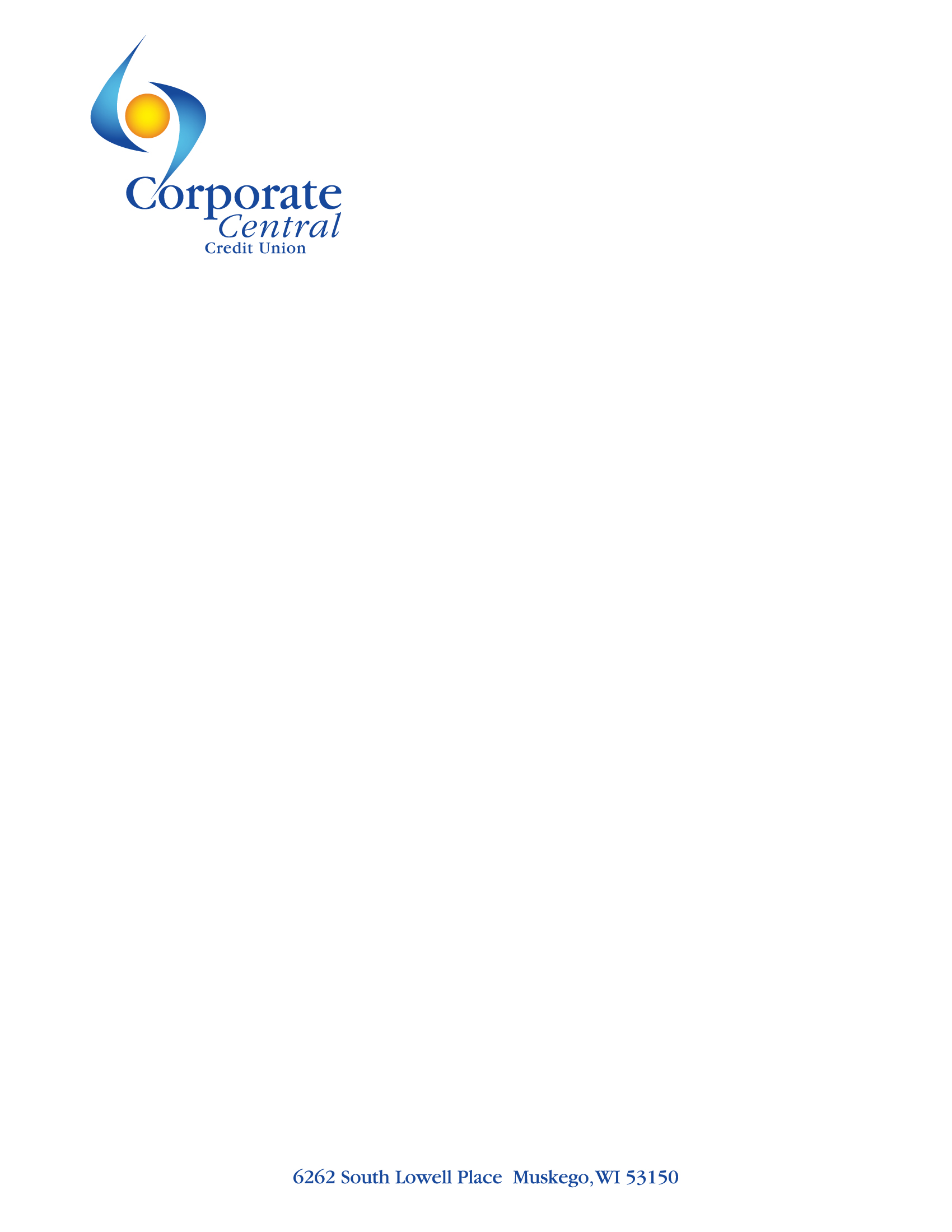 CONTACT:Julie WoloszynDirector Professional Development & CommunicationsCorporate Central Credit Union(414) 425-5555Adilet Momunaliev Joins Corporate Central Team as Software EngineerMILWAUKEE, WI – May 24, 2021 – Corporate Central is proud to announce and welcome Adilet Momunaliev as its newest Software Engineer. In this role, Momunaliev will create, code, test, debug, maintain, and troubleshoot complex applications to meet business requirements, and design and develop business intelligence systems and database systems. He will also design and maintain front-end user interfaces and provide support to end users to identify complex problems and recommend appropriate resolutions.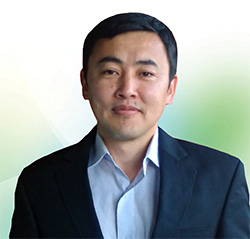 "Continued advances in software makes excellence in software engineering imperative for credit unions,” said Gregg Tushaus, Senior Vice President/Chief Technology and Strategy Officer. “I am confident that Adilet will play a key role in our business as we continue to provide innovative solutions to members across the country.”Momunaliev has over three years of experience in software engineering. He earned his bachelor’s degree from the Kyrgyz National University, majoring in Computer Science. Furthermore, he received a Web and Mobile Development Certificate from Epicodus coding school based in Seattle, WA.“I love the problem solving and collaborative aspects of software engineering, as well as cross-collaborative partnerships and knowledge sharing across teams,” Momunaliev said. “I also enjoy learning new stacks, trying new technologies, and integrating new skills. I am looking forward to sharing my talents in this position.”Momunaliev enjoys spending time with his wife and playing soccer with his son. He spends as much time as he possibly can with his son and hopes to teach him kindness and how to enjoy every day to its fullest. As a family, they enjoy exploring new hiking trails, visiting national parks, and walking by Washington Lake in Seattle, WA.Helping Members to be Wildly SuccessfulAbout Corporate Central Credit UnionCorporate Central Credit Union is a federally insured financial cooperative built on the values of commitment to service, fiscal responsibility, and respect for the individual. We cultivate a culture of respect, ethics, teamwork, and innovation. We are "Helping Members to be Wildly Successful" by delivering industry knowledge and expertise to help credit unions achieve their strategic objectives and compete in today’s evolving financial services industry. We are motivated to passionately serve our members and strive to learn, create, and innovate daily. Please visit corpcu.com to learn more, and follow us on LinkedIn, Facebook, Twitter, and YouTube.